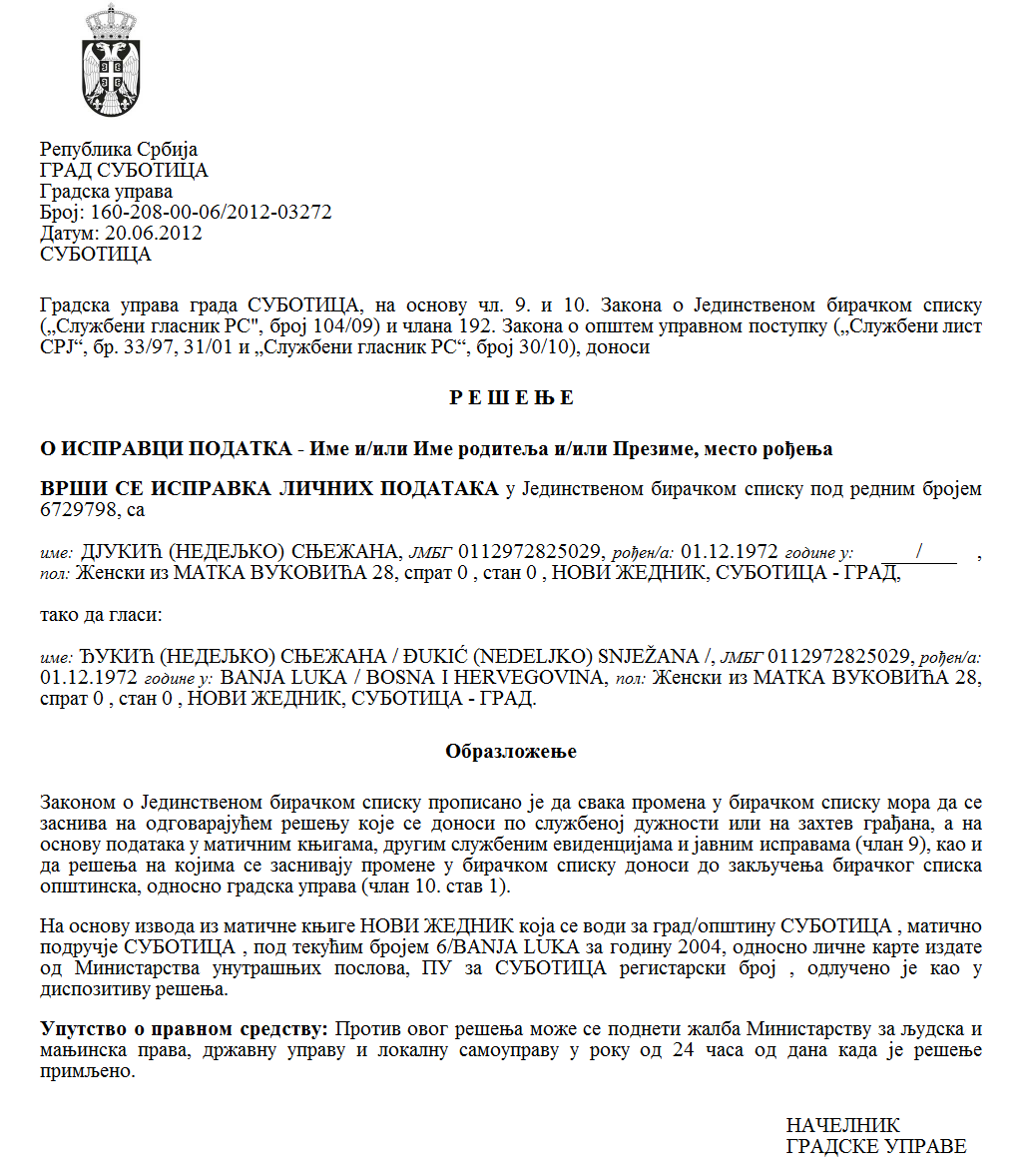 SZERB KÖZTÁRSASÁGVAJDASÁG AUTONÓM TARTOMÁNYZENTA KÖZSÉG Pályázati bizottság  a  programok/projektumok serkentésére  és  az eszközök hiányzó  részének finanszírozására  Zenta község számára közérdekű  programokra/projektumokra, amelyeket   a  környezetvédelem terén az egyesületek valósítanak  megSzám: 501-22/2022-IIKelt 2022.11.08-ánZ E N T AAz  egyesületek által    a  közérdekű  programok   serkentésére  az eszközökről vagy a hiányzó eszközök részének   a  finanszírozásáról szóló  Kormányrendelet (az SZK Hivatalos Közlönye,  16/2018. sz.) 9. szakasza, az egyesületek által a közérdekű programokra  a serkentő  eszközök,  vagy az eszközök hiányzó része odaítélésének eljárásáról és  ellenőrzéséről szóló rendelet (Zenta Község Hivatalos Lapja,  31/2021. sz.) 17. szakasza alapján, a pályázati bizottság a  programok/projektumok serkentésére  és  az eszközök hiányzó  részének finanszírozására  Zenta község számára közérdekű  programokra/projektumokra, amelyeket  a  környezetvédelem terén az egyesületek valósítanak  meg,  a 2022.11.08-án tartott  ülésén megállapítjaÉRTÉKELÉSI ÉS RANGSOROLÁSI  JEGYZÉKETA  NYILVÁNOS PÁLYÁZATRA BENYÚJTOTT ZENTA  KÖZSÉG SZÁMÁRA AZ EGYESÜLETEK ÁLTAL   MEGVALÓSÍTOTT   PROGRAMOK/PROJEKTUMOK SERKENTŐ ESZKÖZEIRE VAGY  AZ ESZKÖZÖK HIÁNYZÓ RÉSZÉNEK A  FINANSZÍROZÁSÁRA  A  KÖRNYEZETVÉDELEM TERÉN ÉRTÉKELT  ÉS  RANGSOROLT PROGRAMOK: Összhangban a  jelen pályázat megvalósítására  biztosított eszközökkel,   társfinanszírozásra  javasoljuk  az  egyesületek programjait  az  1. sorszámtól  a  4. sorszámmal bezárólag. A  PROGRAMOK, AMELYEK NEM KERÜLTEK MEGVITATÁSRA  A FORMÁLIS FELTÉTELEK HIÁNYÁBANA pályázat résztvevői jogosultak a betekintésre  a  benyújtott jelentkezéseket  és  a  csatolt  dokumentációt illetően a   ranglista  közzétételétől számított  három napon belül. A ranglistára  a pályázat résztvevői jogosultak a fellebbezésre, annak közzétételétől számított nyolc napon belül.  A fellebbezéseket  ajánlott posta útján  vagy közvetlenül a  helyi önkormányzati egység iktatója útján kell benyújtani Zenta  község  polgármesterének a következő címre: 24400 Zenta,  Fő tér  1,  a  megjelöléssel „FELLEBBEZÉS  a nyilvános pályázat  kapcsán a  programok/projektumok serkentésére  és  az eszközök hiányzó  részének finanszírozására  Zenta község számára közérdekű  programokra/projektumokra, amelyeket  a  környezetvédelem terén az egyesületek valósítanak  meg”				A bizottság elnöke 				Vatai Zsuzsanna  s. k.  				A bizottság tagjai (akik részt vettek  a munkában) 				Homolya Ákos s. k. 				Szabó Ildikó s. k. 				Barna Róbert s. k. 				Pósa Tamás  s. k.  SorszámA jelentkezés kelteAz egyesület neve ProgramnévProgramérték (a javasolt eszközök összege)Pontszám12022.05.06.Удружење за заштиту животиња и животне средине „ЛАЈКА” СентаLAJKA Állatvédő és Környezetvédő Egyesület ZentaLajka Állat- és Természetbarátok Egyesülete éves működési költségeinek refinanszíroszásaRefinansiranje troškova poslovanja Društva prijatelja životinja i prirode "Lajka"50.000,004022022.05.13.Удружење грађана „Ордо  ест анима рерум“ Сента„Ordo est anima rerum” Civil Szervezet ZentaUradi nešto za lepšu okolinuTegyél te is a szebb környezetünkért70.000,006032022.05.13.Удружење „Локатор“"Lokator" EgyesületDan bez automobila 2022Autómentes nap 2022100.000,009042022.05.13.Спасилачки тим Тиса„ Mentőcsapat Tisza”Патролирање реком ТисеJárőrözés a Tiszán100.000,0090SorszámA jelentkezés  kelteAz egyesület neveProgramnévIndoklás12022.05.04. Удружење  „Зелена Зона“„Zöld Zóna”   EgyesületLégy Te is ÖKOkosabb!Буди и ти Еко смартПоднета конкурсна документација не садржи конкретне мере програмаA benyújtott pályázati dokumentáció nem tartalmazza  a  program konkrét  intézkedéseit